SOP  PENCATATAN HASIL UJIAN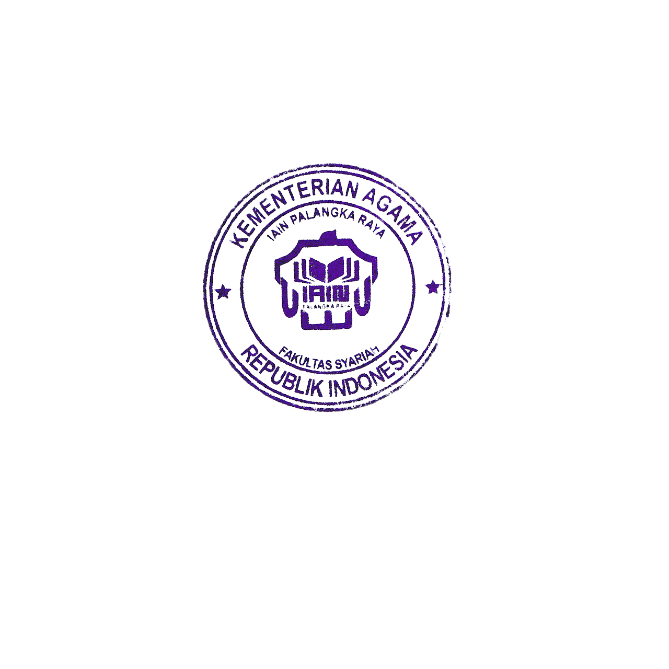 Dekan,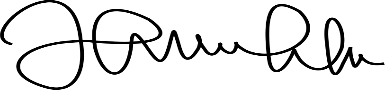 							Dr. H. Abdul Helim, M.Ag							197704132003121003BAB IXDESKRIPSI STANDAR OPERASIONAL PROSEDUR  (SOP) UJIAN SKRIPSIA.  Flowchart SOP Ujian SkripsiPersiapan	2. PelaksanaanBAB X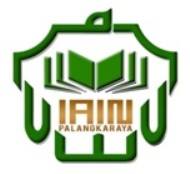 FAKULTAS SYARIAH IAIN PALANGKA RAYANomor SOP609 tahun 2019FAKULTAS SYARIAH IAIN PALANGKA RAYATanggal Pembuatan3 oktober  2019FAKULTAS SYARIAH IAIN PALANGKA RAYATanggal RevisiFAKULTAS SYARIAH IAIN PALANGKA RAYATanggal Efektif FAKULTAS SYARIAH IAIN PALANGKA RAYADisahkan olehDekan Fakultas SyariahDasar Hukum:Kualifikasi Pelaksanaan:1.	Undang-Undang Nomor 20 Tahun 2003 tentang  Sistem Pendidikan Nasional;2.	Undang-Undang    Nomor   12 Tahun  2012 tentang Pendidikan Tinggi;3.	Peraturan  Pemerintah Republik Indonesia nomor 19 tahun 2005   tentang standar Pendidikan Tinggi;4.  Peraturan  Pemerintah Nomor 4 Tahun 2014 tentang Penyelenggaraan Pendidikan dan pengelolaan Perguruan Tinggi ;5. 	Peraturan Presiden Nomor 144 Tahun 2014 tentang Alih Status STAIN Palangka Raya Menjadi IAIN Palangka Raya;6. 	Peraturan Menteri    Agama RI Nomor    8 Tahun 2015 tentang  Organisasi  dan  Tata Kerja Institut Agama Islam Negeri Palangka Raya.7. 	KMA RI Nomor B.II/3/16684 penetapan Rektor IAIN Palangka Raya periode 2019-20238.	KMA nomor 168 tahun 2010 tentang pedoman penyusunan SOP dilingkungan Kemenag 9.	Keputusan Rektor IAIN nomor 213 tahun 2019, tentang pengangkatan Dekan Fakultas Syariah IAIN Palangka Raya periode 2019-202310.	Keputusan Rektor IAIN Palangka Raya nomor 609 , tentang pengangkatan Tim Penyusunan Standar Operasional Prosedur (SOP) Fakultas Syariah IAIN Palangka Raya tanggal 3 Oktober 2019Mampu Mengoperasikan Komputer dan Aplikasi SIMAK IAIN Palangka RayaMemahami Standar dan Prosedur yang dituntut dalam evaluasi pembelajaran;Mengetahui Syarat dan ketentuan yang berlaku terkait teknik penetapan nilai angka maupun hurufKeterkaitan:Peralatan/Perlengkapan:SOP UJIan Akhir SemesterSOP Surat Pemberitahuan Ujian Akhir SemesterKompuer, Printer, ATK, Aplikasi SIMAKPeringatan: Pencatatan dan Pendataan:Jika SOP tidak dilaksanakan, maka perkuliahan akan mengalami kendadalaFolder Penyiimpanan dataNoAktivitasPelaksanaPelaksanaPelaksanaPelaksanaMutu bakuMutu bakuMutu bakuNoAktivitasSub Bag Akademik/Operator ProdiOperatorUPT TIPDDosenPersyaratan/PerlengkapanWaktuOutput1Mengumumkan masa mulai dan akhir pengisian nilaiKalender Akadmik;ATK, Komputer dan Printer;Website Fakultas dan Prodi30 MenitAdanya Pengumuman2Mengisi nilai di aplikasi SIMAK IAIN Palangka RayaNilai, Tugas, UTS dan UAS;Memiliki Akun di Aplikasi SIMAK 60 MenitAdanya Hasil Nilai di Aplikasi SIMAK3Melaporkan Jika mengalami kendala dalam proses pengisian nilaiSOP Pengisian Nilai UAS;Catatan Permaslahan15 MenitAdanya Laporan4Memeriksa Progres Pengisian Nilai di Aplikasi SIMAK IAIN Palangka RayaOperator ditunjuk oleh Ka Prodi;Memiliki akun aplikasi SIMAK10 MenitLaporan Progres5Meneruskan Laporan yang tidak bisa diatasi ke UPT TIPD.Kooridinasi dengan Ka Prodi dan Ka Sub Bag Akademik20 MenitAdanya Laporan 6Menerima Laporan dan Memberikan Solusi teknis.SOP Pelaporan Masalah SIMAKCatatan Laporan Operator Prodi30 MenitAdanya Solusi7Melaporkan Progres pengisian nilai di SIMAK IAIN Palangka RayaKoordinasi dengan Ka Prodi15 MenitAdanya Laporan8Mengingatkan masa akhir pengisian nilai di SIMAK IAIN Palangka RayaKalender Akademik;ATK, Komputer dan Printer;Sarana Komunikasi10 MenitAdanya peringatan9Mengumumkan masa perbaikan nilai kepada dosenATK, Komputer dan Printer;Sarana Komunikasi10 MenitAdanya Pengumuman10Memperbaiki nilai di aplikasi SIMAK IAIN Palangka RayaPermohonan dari Mahasiswa;Konfirmasi dengan Mahasiswa;Diperbaiki dalam jangka waktu yang ditetapkan30 menitAdanya perbaikan nilai11Mengoordinasikan  penutupan masa perbaikan nilaiMasa perbaikan nilai telah berkahir;Koordinasi dengan operator TIPD10 menitAdanya Laporan12Menutup Akses Pengisian dan Perbaikan nilai aplikasi SIMAK IAIN Palangka RayaKoordinasi dengan pihak Akademik 15 MenitAkses ditutupFAKULTAS SYARIAHIAIN PALANGKA RAYANomor SOPFAKULTAS SYARIAHIAIN PALANGKA RAYATanggal PembuatanFAKULTAS SYARIAHIAIN PALANGKA RAYATanggal RevisiFAKULTAS SYARIAHIAIN PALANGKA RAYATanggal Efektif FAKULTAS SYARIAHIAIN PALANGKA RAYADisahkan olehDekan Fakultas SyariahDasar Hukum:Kualifikasi Pelaksanaan:1.	Undang-Undang    Nomor    20 Tahun  2003 tentang  Sistem Pendidikan Nasional;2.	Undang-Undang    Nomor    12 Tahun  2012 tentang Pendidikan Tinggi;3.	Peraturan  Pemerintah Nomor 60     Tahun     1999   tentang Pendidikan Tinggi;4.  Peraturan  Pemerintah Nomor 17 Tahun 2010 tentang Pengelolaan dan Penyelenggaraan Pendidikan;5. Peraturan Presiden Nomor 144 Tahun 2014 tentang Alih Status STAIN Palangka Raya Menjadi IAIN Palangka Raya;6. 	Peraturan Menteri    Agama RI Nomor    8 Tahun    2015 tentang  Organisasi  dan  Tata Kerja Institut Agama Islam Negeri Palangka Raya.7. 	Keputusan Menteri Agama Nomor 168 Tahun 2010  tentang  Pedoman  Penyusunan  SOP  di Lingkungan Kemenag.PersiapanPelaksanaan Pengumuman Keterkaitan:Peralatan/Perlengkapan:DekanKetua dan sekretaris Jurusan/program StudiDosen PembimbingDosen PengujiMahasiswaKartu mahasiswa Masih memiliki hak menyelesaikan studi 14 semester aktif Telah menyelesaikan minimal 120 SKSMemiliki indeks prestasi kumulatif serendah-rendahnya 2,50) telah memprogramkan dalam KRS semester berjalanTelah mendaftar ujian skripsi di JurusanTranskrip nilai semester 1-7 yang diketahui oleh dosen PA dan ketua jurusanSkripsi yang sudah ditandatangani pembimbingForm kesediaan waktu pengujiBerita acara ujian dan blangko penilaianPeringatan:Pencatatan dan Pendataan:Keterlambatan mahasiswa yang dinyatakan lulus dengan revisi dikenakan sangsi sebagai berikut: jika lebih dari satu bulan didenda Rp.jika lebih dari tiga bulan ujian ulangjika lebih satu tahun kelulusan dan skripsi dibatalkan, wajib mengajukan judul baru.Jika mahasiswa peserta ujian skripsi dinyatakan lulus, maka berhak menjadi sarjana setelah mengikuti yudisium dan wisuda. Apabila lulus ujian skripsi dengan perbaikan, yang bersangkutan wajib melakukan perbaikan sesuai catatan tim penguji dengan batas waktu tertentu. Apabila dinyatakan tidak lulus, maka mahasiswa wajib memperbaiki skripsinya dan menempuh ujian ulang.Definisi:Ujian skripsi adalah suatu bentuk ujian secara lisan oleh penguji yang harus diikuti oleh seluruh mahasiswa program sarjana untuk mempertanggungjawabkan hasil penelitian/tulisan yang telah dibuat dalam bentuk skripsi.Definisi:Ujian skripsi adalah suatu bentuk ujian secara lisan oleh penguji yang harus diikuti oleh seluruh mahasiswa program sarjana untuk mempertanggungjawabkan hasil penelitian/tulisan yang telah dibuat dalam bentuk skripsi.Definisi:Ujian skripsi adalah suatu bentuk ujian secara lisan oleh penguji yang harus diikuti oleh seluruh mahasiswa program sarjana untuk mempertanggungjawabkan hasil penelitian/tulisan yang telah dibuat dalam bentuk skripsi.No.AktivitasPelaksanaPelaksanaPelaksanaMutu BakuMutu BakuMutu BakuKet.No.Aktivitas123Persyaratan/PerlengkapanWaktuOutputKet.A.PERSIAPANPERSIAPANPERSIAPANPERSIAPANPERSIAPANPERSIAPANPERSIAPANPERSIAPAN1.Sosialisasi persyaratan ujian skripsi pada mahasiswa dengan menem pel pengumuman di papan pengu-muman akademikJurusan Papan pengumuman1 minggu Terpasang pengumuman2.Menyiapkan formulir yang diperlukanJurusan MhsFormulirTersedianya formulir3.Memberikan penjelasan kepada mahasiswa yang mendaftar agar memenuhi semua persyaratan ujian skripsiJurusan Mhs Pemberitahuan di papan pengumuman akademik1 hari Mahasiswa menerima penjelasan.4.Menyiapkan undangan untuk penguji dan pembimbing skripsi JurusanMaksimal 7 hari sebelum ujianUndangan5.Menyerahkan undangan ujian skripsi untuk penguji kepada mahasiswa yang akan diujikan untuk kemudian mahasiswa ybs menyerahkan undangan serta berkas skripsi yang akan diuji.JurusanMhsMaksimal 3 hari sebelum ujianDosen penguji menerima undangan.6.Memastikan pada masing-masing dosen penguji dapat datang pada saat ujian skripsiJurusanMhsMaksimal 1 hari sebelum ujianKonfirmasi kehadiran dosen penguji 7.Menyiapkan perlengkapan presentasi ujian skripsi.Jurusan MhsKondisionalTersedianya per-lengkapan presen-tasi ujian skripsi yang diperlukan B.PELAKSANAANPELAKSANAANPELAKSANAANPELAKSANAANPELAKSANAANPELAKSANAANPELAKSANAANPELAKSANAAN1.Berada di tempat ujian skripsiDosen pengujiMhs Maksimal 15 menit sebelum ujian dimulai2.Memastikan bahwa form  penilaian ujian skripsi sudah tersediaDosen penguji5 menit Tersedianya form penilaian 3.Melaksanakan ujian skripsiTim pengujiMhs 2 jam Terlaksananya ujian skripsi4.Sidang tim penguji skripsiTim pengujiMahasiswa keluar dari ruang ujian10 menitHasil sidang5.Mengumpulkan form penilaian ujian skripsi yang sudah diisi Dosen penguji5 menitTerkumpulnya form penilaian ujian skripsi yang sudah diisi6.Membuat rekap hasil ujian skripsiSekretaris tim penguji10 menit Terselesaikannya rekap hasil ujian7. Menyerahkan rekap hasil ujian skripsi Ketua tim pengujiJurusanMIKWA10 menit Terkumpulnya rekap hasil ujian8.Mengumumkan hasil ujian skripsi Tim15 menitAdanya informasi hasil ujian